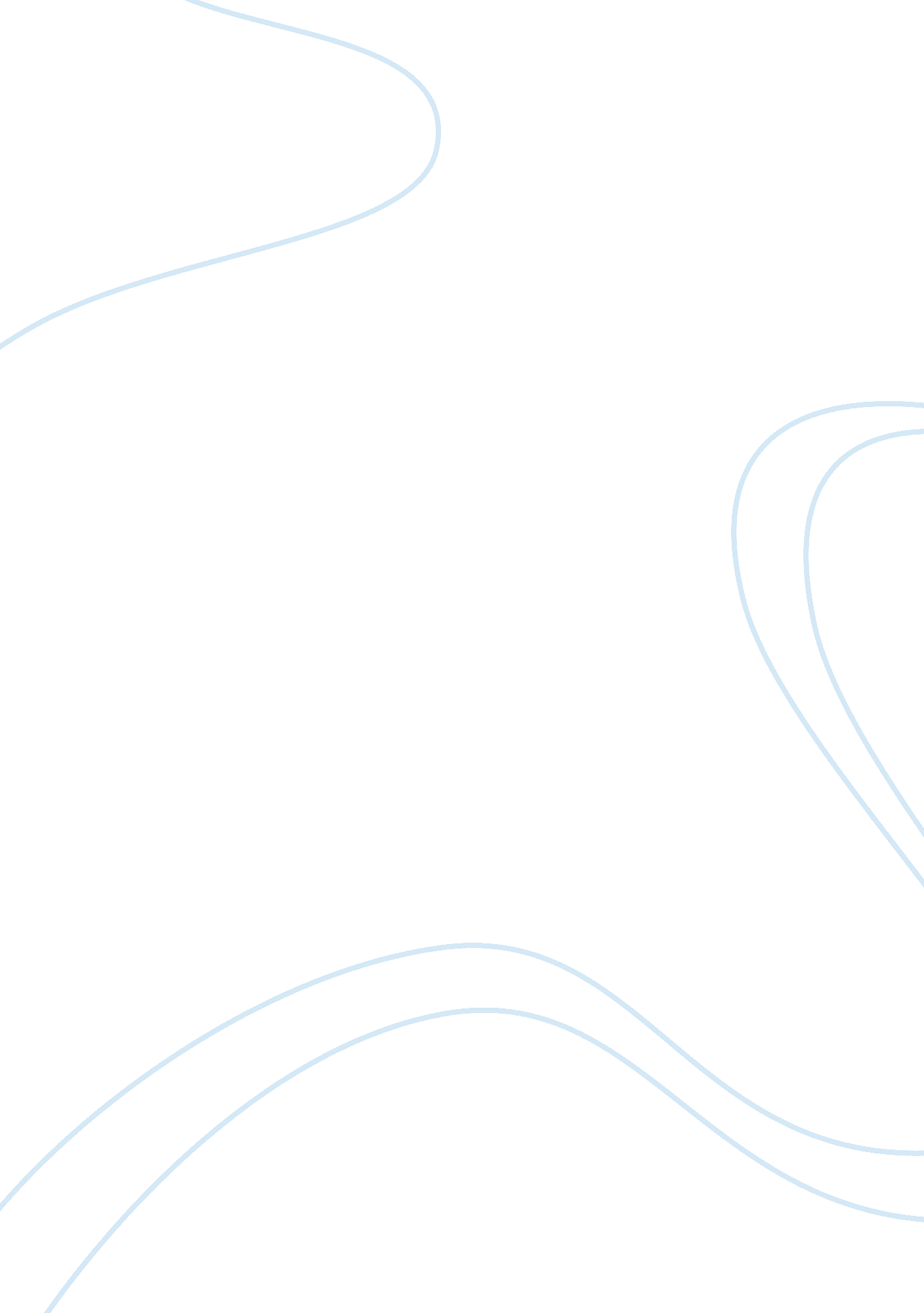 John-smith-interview term paper samplesTechnology, Development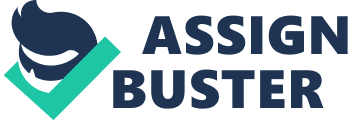 Information Technology Professional Interview This document summarizes the interview conducted with Mr. John Smith, an Information Technology Professional at Zed Technologies, a Software Product company in the Healthcare Industry. John has been part of the Software Development Department at Zed Technologies for the last five years. He is currently a Senior Software Developer with the organization. 
John, is working with the Software team as a senior developer, he provides inputs for the initial design and analysis during start phase of all Java Projects. He coordinates with both the Technical Architect and Business Analyst during this phase. As his primary responsibility, John works with the development team for realizing the design crated for the product. John has been a part of all the Java projects running in the organization. He is working on Current project – A Wellness Tracking product – This product consolidated answers to a questionnaire answered by the user define his current health profile, a scoring for the same and advise on further improvements. It also publishes all this in elaborate reports. 
Last Project - A Health Insurance Claims Register application – This product comprises of a portal where the health insurance policy holders can log in and upload applications for health insurance claims. All these products have been developed and purchased by several healthcare and wellness companies in the state. Zed Technologies offers Software products in the Healthcare Industry. For the last seven year. The company also has other products they have developed in the last few years, these products include – 
An Appointment Management System – This product assists in handling the out-patient appointments, tracks them and also offers coordination with doctors in a clinic/hospital, 
A Billing Application with a central database for Diagnostic Centers – This application offers a central database of the diagnostic tests done, their frequency and a comparison of results. 
A Personal Fitness Tracking System as a mobile application – This app can be used by individuals to track their exercise routines daily and also compare their exercise routines. Of the applications products already recently by Zed Technologies; The Appointment Management System, was a product that was purchased from a vendor after customizations were defined and fulfilled by the vendor. This has been co-licensed with the vendor Arc Software Pvt. Ltd. and sold to customers. 
The mobile application – the Personal Fitness Tracker has been a completely outsourced development, it has been developed on three platforms – Android, iOS and Windows; by the vendor Mobility Developments Pvt. Ltd. 
John has been involved in the design and development of all the above mentioned products, for the products that needed customization or outsourced development, he has worked with the Technical Architect and Business Analyst to ensure all the design and functionality needs are met by the vendor. John is involved in several activities on a daily and weekly basis to facilitate the needs of his crucial role in the Software Department, the effort on these tasks could be listed as - Gathering requirements – 15% weekly Researching hardware/software options – 5% daily 
Documenting – 10% weekly 
Programming – 40% daily 
Training and developing training materials/user manuals – 10% weekly 
Customizing existing software – 15% weekly 
Software maintenance – 5% daily 
John is an Engineering graduate from UCLA, Irvine, he holds certifications in Java and Oracle DB administration. He is a very dedicated, committed and hardworking person. He is technically strong and a quick thinker. He is very motivating and an excellent team player. His hobbies include swimming, reading and solving puzzles. He will be an excellent asset to any team and any organization. 